Ljubljana, 13.6.2019			štev.: 222/2019  RAZPISNA DOKUMENTACIJA IN RAZPISNI POGOJII. 	POVABILO K ODDAJI PONUDBENAROČNIK IN KONTAKTNA OSEBA:Naročnik del:  	GOSPODAR d.o.o., Tržaška 42, Ljubljana, upravnik večstanovanjskega objekta Pavšičeva 6, Ljubljana, v imenu in za račun etažnih lastnikov, ki ga zastopa direktor Karlo Česen, v nadaljevanju imenovan naročnikKontaktna oseba: 	Luka Novinec ( tel.: 01/422 29 77, mob.: 031 338 936, e-mail: luka.novinec@gospodar.siNaročnik poziva potencialne ponudnike, ki so prejeli povabilo k oddaji ponudbe in razpisno dokumentacijo, da v predpisanem roku oddajo ponudbo na razpis za izbiro izvajalca.Potencialni ponudniki javijo kontaktni osebi ali bodo oddali ponudbo.PREDMET PONUDBE:IZVEDBA HIDRO IN TOPLOTNE SANACIJE POHODNE TERASE IN STREHE OBJEKTA NA STANOVANJSKEM OBJEKTU PAVŠIČEVA 6. Ponudnik predloži celoten strošek izvedbe obnove fasade. Obseg energetske prenove je razviden iz razpisne dokumentacije in projekta prenove  PRO017-17  Enego, celovite energetske rešitve d.o.o. Razpisna dokumentacija obsega tehnično poročilo, tehnologijo izvedbe prenove z detajli in popis vseh del. Vsa dela morajo biti izvedena v skladu s standardi in pravilniki in sicer;Zakon o graditvi objektov (ZGO-1) Ur.l.RS št. 110/2002II. 	NAVODILA PONUDNIKOM ZA IZDELAVO PONUDBEII./I. 	Splošna navodila :1. Razpis se izvaja na način oddaje razpisa za izbiro izvajalca.2. Ponudba mora biti izdelana v slovenskem jeziku.3. Ponudba bo popolna v primeru, da ponudnik do predpisanega roka, ki je 15.7.2019 do 13.00 ure odda zavezujočo ponudbo za izvedbo. Predloži se pravilno zapečatene vse dokumente navedene v teh navodilih v zaprti kuverti z napisom: IZVEDBA HIDRO IN TOPLOTNE SANACIJE POHODNE TERASE IN STREHE OBJEKTA NA STANOVANJSKEM OBJEKTU PAVŠIČEVA 6, – NE ODPIRAJ˝4. Pri izdelavi ponudbe morajo ponudniki eventualna vprašanja v zvezi z razpisno   dokumentacijo predložiti v pismeni obliki kontaktni osebi naročnika pravočasno oziroma najkasneje 3 dni pred potekom roka za oddajo ponudb. Po tem roku vprašanj ni moč več nasloviti naročniku.  5. Rok oddaje ponudb je do 15.7.2019 do 13.00 ure. Ponudbe se oddajo na sedežu           naročnika ali na naslov naročnika v skladu s točko 3.6. Odpiranje ponudb bosta izvedla kontaktna oseba naročnika in Nadzorni Odbor,  najkasneje v roku 15 dni od datuma za oddajo ponudb.7.   Kontaktna oseba bo preverila popolnost ponudb.8.   Merila, ki bodo upoštevana pri izbiri najugodnejše ponudbe:- ponudbena cena							0 - 65 točk- rok izvedbe							0 - 5 točk- referenčni objekti in kvaliteta izvedenih del			0 - 15 točk- tehnično osebje ponudnika, ki bo sodelovalo pri gradnji	0 - 5 točk- tehnična opremljenost ponudnika za izvedbo del		0 - 5 točk      - ostale ugodnosti ponudnika					0 - 5 točk Ponudbe bodo ocenjene po zgornjih pogojih s tem da najugodnejša ponudba za posamezno postavko prejme vse točke, ostale pa toliko manj točk kot je razmerje proti najugodnejši. Ponudba, ki ne bo izpolnila vseh razpisnih pogojev bo izločena.Naročnik lahko od ponudnika zahteva obrazložitev posameznih postavk ponudbe, za katere meni, da so merodajne in ponujene z neobičajno nizko ceno.Naročnik lahko z dvema najugodnejšima ponudnikoma opravil dodatni razgovor in dogovoril eventualno dodatno dopolnitev ponudbe.9. Naročnik ima pravico izločiti oziroma zavrniti ponudbe, kot sledi:- 	ponudba, ki ni prispela ali ni vročena pravočasno,- 	ponudba, ki ni pravilno opremljena,- 	če v ponudbi ni predloženega enega ali več izmed zahtevanih dokazil predpisanih za priznanje sposobnosti,-    če v ponudbi ni dokumentov v obliki in zahtevanih v razpisni dokumentaciji -    če je ponudnik dal zavajajoče podatke glede izpolnjevanja ekonomsko-finančnih                   sposobnosti in kadrovsko-tehničnih pogojev iz razpisne dokumentacije.10. Veljavnost ponudbe - ponudbe morajo biti veljavne 60 dni od roka oddaje ponudbe.11. Ponudnik, ki bo izbran, mora odgovoriti na poziv za podpis pogodbe v roku petnajst (15) dni od prejema sklepa o izbiri.12. Naročnik opozarja ponudnika, da v času od izbire ponudnika do pričetka veljavnosti pogodbe ne sme pričenjati dejanj, ki bi lahko povzročile, da pogodba ne bi pričela veljati ali ne bi bila izpolnjena.13. Variantne ponudbe bo naročnik obravnaval po svoji presoji. Tako ponudbo lahko tudi izloči.14. Ponudnik sme umakniti ponudbo, jo dopolniti ali zamenjati izključno do poteka roka za predložitev ponudbe.II/II. Dodatna navodila:V ponudbi je potrebno navesti podizvajalca in katera dela bo izvajal v primeru, da pri izvedbi naročila zaupa dela podizvajalcu v višini nad 25 % vrednosti celotnih del. Kljub temu ponudnik v celoti odgovarja za izvedbo prejetega naročila proti naročniku.Naročnik bo pri izboru upošteval samo ponudbe s fiksnimi nespremenljivimi cenami od pričetka del do zaključka gradnje.Zahtevana dokazila ne smejo biti starejša od 30 dni. Lahko so fotokopije vendar mora biti priložena izjava ponudnika, da jamči o resničnosti podatkov iz zahtevanih dokazil in da v primeru dvoma naročnika v roku 3-eh dni predloži originalno listino.Dokumenti v ponudbi morajo biti predloženi po naslednjem vrstnem redu: PONUDBA s PREDRAČUNOM ter PODATKI O GOSPODARSKEM SUBJEKTU        dokazila o sposobnosti, ekonomsko-finančni sposobnosti in kadrovsko          tehničnih pogojih Ponudnik mora v cenah/enoto upoštevati obvezno ravnanje z gradbenimi odpadki v skladu s predpisi oziroma zakonodajo.V ponudbi mora ponudnik določiti kalkulativne elemente ponudbe ( urne postavke, cene materialov, manipulativne stroške…), navesti katere materiale bo uporabljal in njihovo ceno fco. gradbišče, ceno opreme in mehanizacije. Za vse uporabljene materiale je potrebno pred izvedbo del priložiti ateste in certifikate v skladu s pravilniki in zakonodajo.Ponudnik mora izdelati ponudbo po principu »funkcionalni ključ v roke« v smislu 34. člena Posebnih gradbenih uzanc. Pogodbena cena obsega tudi vrednost vseh nepredvidenih in presežnih del in je izključen vpliv manjkajočih del na pogodbeno ceno. Nepredvidena dela iz popisa pa se obračunavajo po dejansko izvršenih količinah.V primeru dodatno naročenih del je ponudnik dolžan pred izvedbo izdelati dodatni predračun in ga dati naročniku v potrditev. Nepotrjena in nenaročena dodatna dela naročnik ne bo priznal. Vsa potrjena in naročena dodatna dela je potrebno evidentirati v gradbenem dnevniku, katerega potrdi nadzorni organ. III. DOKUMENTI V PONUDBI 1. Ponudba ( razpisni obrazec št. 1 )2. Dokazila o sposobnosti : ( Na naročnikovo zahtevo )  Dokazila o sposobnosti:a.   izpisek iz sodne ali druge ustrezne evidence o registraciji ponudnika,b. izpisek iz sodne, upravne ali druge ustrezne evidence o izdanem dovoljenju za opravljanje dejavnosti, ki je predmet naročila,   Dokazila o ekonomsko- finančni sposobnosti in kadrovsko-tehničnih pogojih:mnenje in izkaze bank in drugih specializiranih institucij o finančni sposobnosti ponudnika katere vodijo plačilni promet ponudnika ( ponudnik ne sme imeti blokiran račun v zadnjih 12-ih mesecih ),popis ponudnikove razpoložljive tehnične opreme za izvedbo naročila (ponudnik mora razpolagati s tehnično opremo za izvedbo naročila ali pa mora navesti način zagotavljanja potrebne opreme ),navedbo tehničnega osebja ponudnika in njihovo kvalifikacijsko strukturo katero bo v primeru izbire sodelovalo pri izvedbi,seznam gradenj – reference v zadnjih petih letih na podobnih objektih.3. Kompletno parafirane in žigosane originalne strani razpisne dokumentacije. S tem se smatra, da je ponudnik seznanjen s finančnimi zavarovanji in da ponudnik, v  primeru izbire kot najugodnejši ponudnik, sprejema ta finančna zavarovanja.Podpisane in izpolnjene reference ponudnika . Minimalne reference iz razpisnega obrazca so obvezne in smatrajo tudi kot kadrovsko-tehnični pogoj za ponudnika.Predračun na popisih iz razpisne dokumentacije: ponudbena cena mora biti enaka    kot je navedena v razpisnem obrazcu št. 1. Popisov ni dovoljeno popravljati eventualne dopolnitve ali variante se izdela na posebnem listu.6.  Ostalo:- K ponudbi je potrebno priložiti terminski plan izvedbe po sklopih (postavkah) del in lokaciji del - Izvedba pomlad 2020. - predlog sprememb posameznih popisov se navede v posebnem dopisu pri ostalih   dokumentih v ponudbi vendar jih naročnik ni dolžan upoštevati pri analizi ponudb in kasnejši izvedbi del ( v povezavi s točko 8 ).IV. PROJEKTNA DOKUMENTACIJANaročilo se izvaja na podlagi projekta PRO017-17  Enego, celovite energetske rešitve d.o.oPOPIS IZVEDBENIH DEL Z PREDIZMERAMI IN DETAJLI (ING 21 d.o.o.) SE NAHAJA V RAZPISNI DOKUMENTACIJI, KI JE KOT PRILOGA SESTAVNI DEL RAZPISNIH POGOJEV.V. DODATNI RAZPISNI POGOJINaročilu investitor kot sestavni del ponudbe prilaga tudi naslednje dodatne razpisnepogoje, ki so za ponudnika obvezujoči:Ponudnik del si je pred oddajo ponudbe dolžan ogledati večstanovanjsko stavbo Pavšičeva 6, Ljubljana, stanje fasade ter upoštevati razmere na terenu in vremenske pogoje v času izvedbe. Ponudnik je dolžan vestno pregledati razpisno dokumentacijo. V primeru nejasnosti sme in mora poiskati dodatne informacije. Ostale nejasnosti se pojasnjujejo po postopku predpisanem v razpisni dokumentaciji.V kolikor ponudnik pri ogledu terena, objekta in proučitvi razpisne dokumentacije ugotovi dejstva, ki po njegovem mnenju lahko vplivajo na samo izvedbo del, pocenijo ali podražijo sanacijo, je dolžan na ugotovljeno opozoriti naročnika in podati oceno stroška.Naročnik razume pojme in definicije v pomenu in po razlagi posebnih gradbenih uzanc, v kolikor niso v nasprotju z razpisno dokumentacijo in razpisnimi pogoji.Dela, ki v projektni dokumentaciji niso zajeta, vendar so po svoji naravi nujna za normalni potek del, naročnik ne priznava za dodatna ali nepredvidena dela, saj izvajalec mora ali bi moral zanje vedeti že pri proučitvi razpisne dokumentacije in jih vključiti v ceno.Spremembe cen storitev in materialov, razen v primeru spremenjenih okoliščin zaradi višje sile naročnik, ne priznava. Pod spremenjenimi okoliščinami zaradi višje sile, katere naročnik ne priznava, naročnik razume tudi spremembe cen materialov zaradi spremembe davčne zakonodaje v kolikor se z deli prične v roku predvidenem v razpisni dokumentaciji.Vsa zavarovanja, ureditev in označitev gradbišča, postavitev cestne signalizacije, ter eventualne javne objave morajo biti upoštevane v ponudbenih cenah v kolikor niso v ponudbenem predračunu navedena kot samostojna ločena postavka. Ravno tako to velja tudi za pridobitev vseh soglasij in dovoljenj za izvedbo del.Ne pridobljeni dokaz o kvaliteti izvedenih del(certifikati, a testi materialov, garancijski listi) zadrži končni obračun. Ne pridobljen dokaz o kvaliteti izvedenih del je tudi nepodpisano dokazilo o zanesljivosti objekta s strani nadzornika v kolikor izvajalec za izvedene spremembe izvedenih del ne pridobi soglasje naročnika in nadzornik, če je le to potrebno po veljavni zakonodaji. Naročnik nima nobenih obveznosti proti ponudnikom, katerih ponudba ni bila izbrana.Ponudnik s podpisom teh pogojev izjavlja, da ima zagotovljeno dobavo vseh, za razpisana dela potrebnih materialov, razpolaga s potrebno strojno mehanizacijo, delovno silo in strokovnimi kadri.V primeru, da izbrani ponudnik redno ne plačuje opravljenih del svojim podizvajalcem v skladu z zahtevami iz razpisne dokumentacije in zato trpi delo na gradbišču, si naročnik jemlje pravico, da prevzame plačila direktno podizvajalcem.Posnetek izvedenih del se preda naročniku 5 dni pred fizičnim dokončanjem del rokom dokončanja del po pogodbi. Projekt za vzdrževanje in obratovanje objekta zagotovi ponudnik 10 dni po fizičnem dokončanju del, katero se vpiše in potrdi v gradbeni dnevnik s strani nadzornika gradnje. Strošek Projekta za vzdrževanje in obratovanje objekta ima ponudnik vsebovan v ponudbenih cenah posameznih postavk. Ker Projekt za vzdrževanje in obratovanje objekta lahko izdela ponudnik sam, ga mora potrditi tudi nadzornik gradnje. V primeru uveljavitve nove zakonodaje velja dodatni razpisni pogoj po novi zakonodaji.Območje gradnje mora biti opremljeno v skladu s predpisi s področja gradnje ter varstva in zdravja pri delu. Ponudnik bo za gradnjo izdelal in postavil tudi gradbiščno tablo v skladu s predpisi, kar je upoštevano v ponudbenih cenah oziroma postavki predračunaPonudnik mora zagotoviti stalno prisotnost tehničnega kadra na gradbišču v času izvajanja del ( gradbeni delovodja ali odgovorni vodja del ).Ponudnik bo izdelal varnostni načrt v skladu s predpisi v roku 10-ih dni od podpisa pogodbe in en izvod dostavil naročniku. Izdelavo varnostnega načrta in strošekkoordinatorja za varnost in zdravje pri delu v času izvajanja gradnje krije naročnik.Odgovorni vodja del ponudnika podpiše tudi dokazilo o zanesljivosti objekta.Po dokončanju del je ponudnik dolžan urediti okolico objekta na zemljišču v lasti naročnika v prvotno stanje pred pričetkom izvajanja del.Dokumentacija ponudnika vezana na izvedbo del mora biti tekoče dnevno vodena in se mora nahajati na gradbišču ter biti kadarkoli na voljo nadzorniku in predstavniku naročnika. Med vodenje dokumentacije se predvsem razume ažurno vodenje Gradbenega dnevnika, izdelava Gradbene knjige in obračun izvedenih del.VI. FINANČNA ZAVAROVANJA1. Garancija za dobro izvedbo pogodbenih obveznosti Izbrani izvajalec bo moral v roku 10 dni po podpisu pogodbe za izvedbo del, naročniku predložiti ustrezno finančno garancijo za dobro izvedbo pogodbenih obveznosti v višini 10.000,00 € in rokom veljavnosti še 30 dni po preteku veljavnosti ponudbe.Garancija za odpravo napak v garancijskem roku Izbrani izvajalec bo moral po zaključku del naročniku predložiti ustrezno finančno garancijo za odpravo napak v višini 10.000,00 € in rokom veljavnosti 30 dni po preteku garancijske dobe.  3. KOPIJA VELJAVNE ZAVAROVALNE POGODBE ALI POLICE za zavarovanje odgovornosti pri izvajanju del  4. GARANCIJSKI POGOJI-minimalniZa izvedbo del: 10 letZa vgrajeni material: garancija proizvajalcaRazpisni pogoji štejejo za sprejete z parafiranjem in ožigosanjem vsakega lista.Ljubljana, 13.6.2019Pripravil: 									GOSPODAR d.o.o.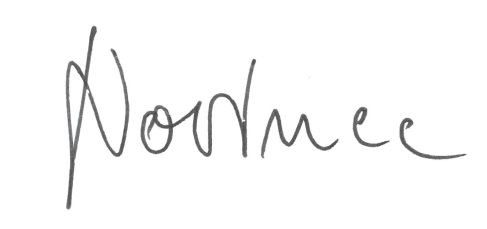 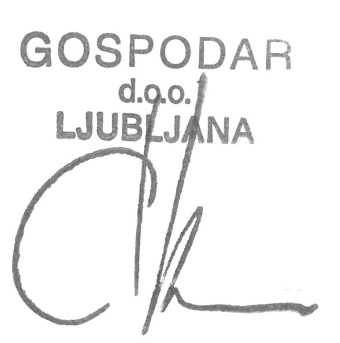 Luka Novinec									Karlo Česen										Direktor